Sept. 13, 2021Journal Entry #7ART THINK:  Review:  What is the most important rule of sketchbooks?ANNOUNCEMENTS/REMINDERS:Doodle portrait due Sept 17th OBJECTIVES:Do sketch book prompt #3:  Grab an object and turn it into a character (spend at least 15 minutes).  Review Work on Doodle PortraitWhich of the following artworks do you connect with the most and WHY:1.  2. 3.   4.  5.6.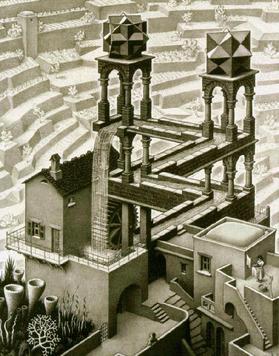 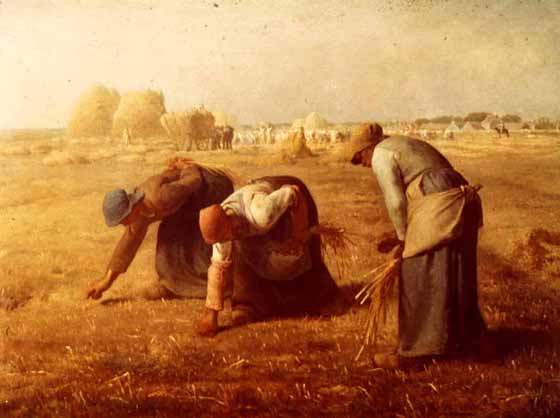 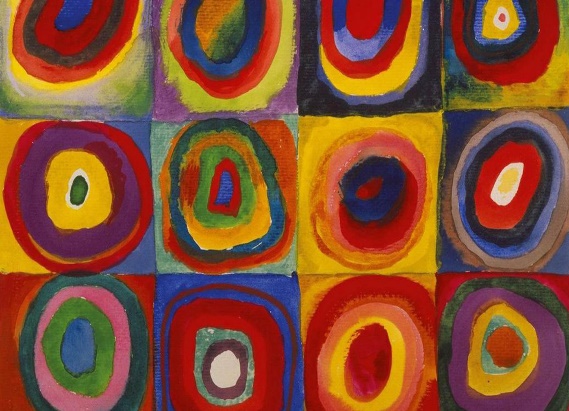 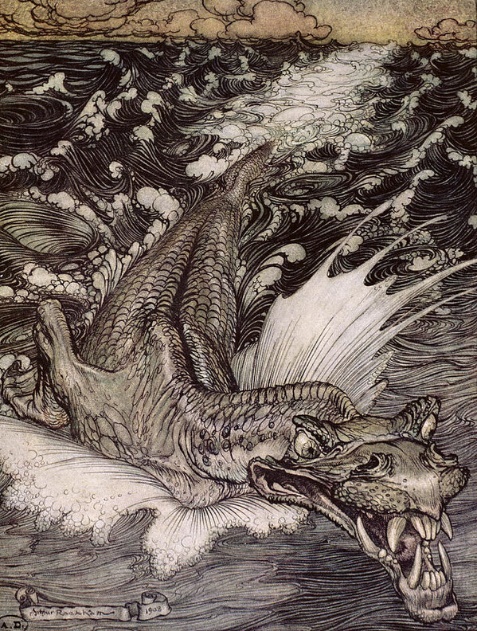 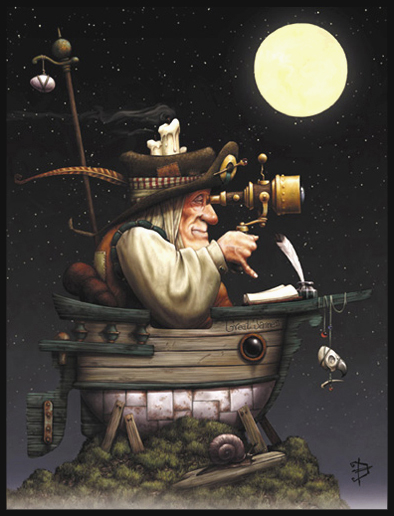 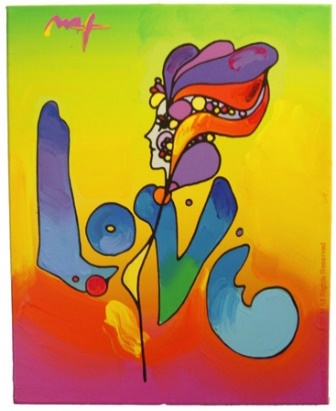 